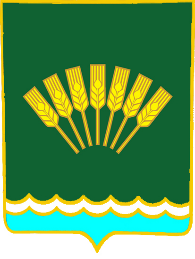 БОЙОРОҠ                    	                                                                              РАСПОРЯЖЕНИЕ10 сентябрь 2018 й.                            № 17                                 10 сентября 2018 г.Об объявлении конкурса на замещение вакантной должности муниципальной службы Республики Башкортостан в Администрации сельского поселения Тюрюшлинский сельсовет муниципального района Стерлитамакский район Республики Башкортостан     В соответствии с Федеральным законом от 02 марта 2007 года № 25-ФЗ «О муниципальной службе в Российской Федерации» и Положением о конкурсе на замещение вакантной должности в Администрации сельского поселения Тюрюшлинский сельсовет муниципального района Стерлитамакский район Республики Башкортостан:Объявить конкурс на замещение 0,5 ставки вакантной должности муниципальной службы Республики Башкортостан специалиста 1 категории в Администрации сельского поселения Тюрюшлинский сельсовет муниципального района Стерлитамакский район Республики Башкортостан.Опубликовать информацию об объявлении указанного конкурса в газете «Сельские Нивы».Контроль за выполнением настоящего распоряжения оставляю за собой.Глава сельского поселенияТюрюшлинский сельсоветмуниципального районаСтерлитамакский районРеспублики Башкортостан                                                             Р.Р. Мурзабаев